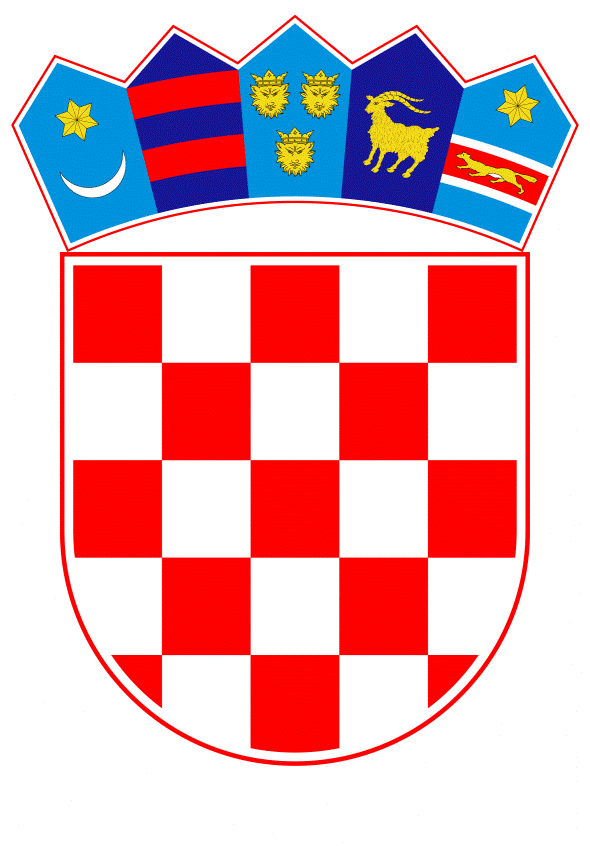 VLADA REPUBLIKE HRVATSKEZagreb, 20. siječnja 2023.______________________________________________________________________________________________________________________________________________________________________________________________________________________________PRIJEDLOGNa temelju članka 31. stavaka 2.  Zakona o Vladi Republike Hrvatske ("Narodne novine", br. 150/11., 119/14., 93/16.,116/18. i 80/22) Vlada Republike Hrvatske je na sjednici održanoj _______ donijelaODLUKUo uspostavi strukture za pripremu i provedbu hrvatskog predsjedanja Međunarodnim savezom za sjećanje na Holokaust (IHRA)I.Ovom Odlukom uspostavlja se struktura za pripremu i provedbu hrvatskog predsjedanja Međunarodnim savezom za sjećanje na Holokaust – IHRA (u daljnjem tekstu : Predsjedanje IHRA-om).Svi izrazi koji se koriste u ovoj Odluci, a imaju rodno značenje, koriste se neutralno i obuhvaćaju na jednak način i muški i ženski rod.II.Strukturu iz točke I. ove Odluke čine: Nacionalno koordinacijsko tijelo Predsjedanja IHRA-om (u daljnjem tekstu: Nacionalno koordinacijsko tijelo) i Tajništvo Predsjedanja IHRA-om (u daljnjem tekstu: Tajništvo).III.Nacionalno koordinacijsko tijelo je međuresorno tijelo nadležno za usklađivanje i koordiniranje hrvatskog predsjedanja IHRA-om. Nacionalno koordinacijsko tijelo donosi strateške odluke i smjernice za pripremu i provedbu Predsjedanja IHRA-om te predlaže Vladi Republike Hrvatske donošenje akata iz njezine nadležnosti vezanih za pitanja Predsjedanja IHRA-om.IV.Nacionalno koordinacijsko tijelo čine:potpredsjednik Vlade Republike Hrvatske zadužen za pitanja unutarnje i vanjske politike – predsjedavajućipotpredsjednica Vlade Republike Hrvatske zadužena za pitanja ljudskih prava i prava nacionalnih manjinapotpredsjednik Vlade Republike Hrvatske  i ministar prostornog uređenja, graditeljstva i državne imovine ministar vanjskih i europskih poslovaministar znanosti i obrazovanjaministrica kulture i medijaministrica turizma i sportaministar pravosuđa i upraveministar financijapredstavnik Ureda predsjednika Vlade Republike Hrvatskesupredsjedatelji Predsjedanja IHRA-evoditelj hrvatskog izaslanstva u IHRA-i.U radu Nacionalnog koordinacijskog tijela po potrebi mogu sudjelovati i druge osobe koje odredi predsjedavajući Nacionalnog koordinacijskog tijela.V.Tajništvo donosi operativne odluke, priprema strateške odluke te je zaduženo za  organizaciju i provedbu Predsjedanja IHRA-e. Tajništvo pokreće inicijative i izrađuje planove potrebne radi ostvarivanja ciljeva Nacionalnog koordinacijskog tijela. U okviru svog djelokruga Tajništvo daje potporu supredsjedateljima Predsjedanja IHRA-e, te je zaduženo za:predlaganje programa i prioriteta Predsjedanja Nacionalnom koordinacijskom tijeluoperativnu provedbu programa i prioriteta Predsjedanja IHRA-eorganizacijsku podršku procjenu troškova Predsjedanja IHRA-e i raspolaganje osiguranim sredstvima operativnu provedbu komunikacija i društvenih mrežastručne i analitičke posloveadministrativne i tehničke posloveostale aktivnosti potrebne u svrhu Predsjedanja IHRA-e.VI.Radom Tajništva upravljaju predsjedavajući Nacionalnim koordinacijskim tijelom i supredsjedatelji Predsjedanja IHRA-e koje imenuje Vlada Republike Hrvatske.Poslove Tajništva obavljat će službenici Ministarstva vanjskih i europskih poslova koje odredi Nacionalno koordinacijsko tijelo.Tajništvo Predsjedanja IHRA-e u svojim aktivnostima usko surađuje s Nacionalnim koordinacijskim tijelom hrvatskog predsjedanja IHRA-e, hrvatskim izaslanstvom u IHRA-i, izvršnom tajnicom IHRA-e, Stalnim uredom i savjetnicima IHRA-e, predstavnicima država članica, stručnjacima i stalnim međunarodnim partnerima IHRA-e u cilju usuglašavana stajališta i vođenja Predsjedanja IHRA-e.VII.Sredstva potrebna za provedu aktivnosti Predsjedanja IHRA-om osigurat će se u Državnom proračunu Republike Hrvatske za 2023. godinu i projekcija za 2024. i 2025. godinu na pozicijama Ministarstva vanjskih i europskih poslova.VIII.Stupanjem na snagu ove Odluke stavlja se izvan snage Odluka o osnivanju Radne skupine za pripremu i koordinaciju hrvatskog predsjedanja Međunarodnim savezom za sjećanje na Holokaust (IHRA), Klase: 022-03/22-04/152, Urbroja: 50301-21/21-22-2, od 14. travnja 2022.IX.Ova Odluka stupa na snagu danom donošenja.KLASA:	URBROJ:	Zagreb, 	_____ 2023.	PREDSJEDNIK	mr. sc. Andrej PlenkovićOBRAZLOŽENJEMeđunarodni savez za sjećanje na Holokaust (International Holocaust Remembrance Alliance, IHRA) međuvladino je tijelo uspostavljeno 1998. godine radi jačanja i promicanja obrazovanja, sjećanja i istraživanja o Holokaustu u državama članicama i drugim zainteresiranim državama te radi davanja političke potpore ovim aktivnostima u nacionalnim i međunarodnim kontekstima. IHRA ima 35 država članica i 10 država u statusu promatrača.Savez ima rotirajuće jednogodišnje predsjedanje. U prosincu 2020., na posljednjem plenarnom zasjedanju IHRA-e, jednoglasno je prihvaćena nominacija Republike Hrvatske za jednogodišnje predsjedanje IHRA-om u 2023. godini. Hrvatsko predsjedanje IHRA-om potvrda je i uvažavanje te prepoznavanje predanosti Republike Hrvatske načelima i ciljevima IHRA-e.IHRA djeluje na razini plenarnih zasjedanja (obično dva godišnje u organizaciji države predsjedavajuće), te sljedećih radnih skupina:akademskaobrazovnamemorijalna i muzejska.IHRA također djeluje kroz odbore:za antisemitizam i poricanje Holokaustaza Holokaust, genocid i zločine protiv čovječnostiza genocid nad Romima.Države članice u radu Saveza djeluju preko nacionalnih izaslanstava, koja se sastoje od predstavnika vlade te nacionalnih stručnjaka.Radu IHRA-e pomaže Stalni ured IHRA-e sa sjedištem u Berlinu koji vodi izvršna tajnica dr. Kathrin Meyer. Stalni ured ima zadaću da osigura kontinuitet između rotacija predsjedavajućih uz istodobno obavljanje tekućih aktivnosti IHRA-e.Predsjedanje otvara mogućnost jačanja angažmana i daljnje afirmacije Hrvatske na međunarodnoj razini kao relevantnog vanjskopolitičkog čimbenika u borbi protiv antisemitizma te negiranja i iskrivljavanja Holokausta.Radi pripreme Republike Hrvatske za predsjedanje IHRA-om, osnovana je međuresorna Radna skupine za pripremu i koordinaciju hrvatskog predsjedanja IHRA-om.Budući da Republika Hrvatska ove godine preuzima predsjedanje potrebno je uspostaviti strukturu tijela upravljanja procesom organizacije aktivnosti hrvatskog predsjedanja koje će obuhvaćati dva redovita plenarna zasjedanja u Dubrovniku i Zagrebu, te niz popratnih i posebnih aktivnosti u Hrvatskoj i inozemstvu preko diplomatsko-konzularnih predstavništva Republike Hrvatske.Slijedom navedenog osniva se Nacionalno koordinacijsko tijelo hrvatskog predsjedanja Međunarodnim savezom za sjećanje na Holokaust (IHRA) koje donosi strateške odluke i smjernice za pripremu i provedbu Predsjedanja te predlaže Vladi donošenje akata iz njezine nadležnosti vezanih za pitanja hrvatskog predsjedanja IHRA-om.Za operativnu provedbu svih aktivnosti hrvatskog predsjedanja IHRA-om sukladno utvrđenim prioritetima i programu predsjedanja zaduženo je Tajništvo hrvatskog predsjedanja IHRA-om (Tajništvo).Sredstva potrebna za provedu aktivnosti Predsjedanja IHRA-om osigurat će se u Državnom proračunu Republike Hrvatske za 2023. godinu i projekcija za 2024. i 2025. godinu na pozicijama Ministarstva vanjskih i europskih poslova.Predlagatelj:Ministarstvo vanjskih i europskih poslovaPredmet:Prijedlog odluke o uspostavi strukture za pripremu i provedbu hrvatskog predsjedanja Međunarodnim savezom za sjećanje na Holokaust (IHRA)